22 czerwca PoniedziałekPierwszy Dzień Lata Kochani zachęcam Was do wykonania Postaci Pani Lata  Możecie dokończyć gotową postać lub wykonać  samodzielnie  Miłej pracy 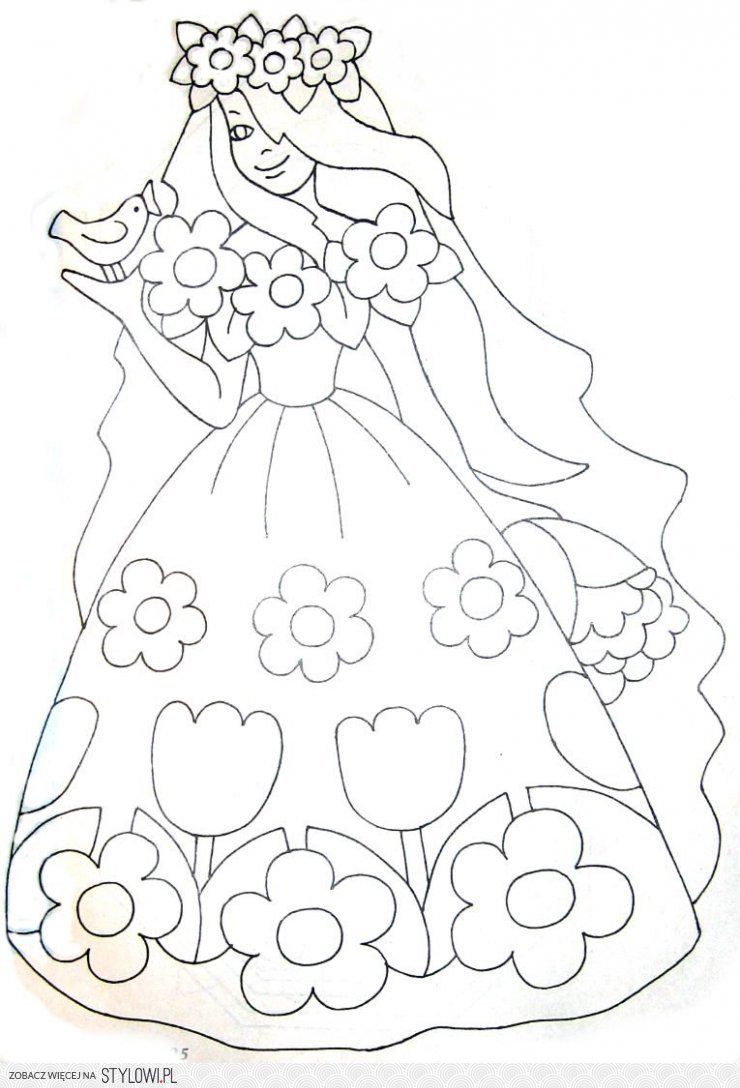 